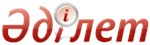 Об утверждении Методики расчета платы за организацию сбора, транспортировки, переработки, обезвреживания, использования и (или) утилизации отходовПриказ Министра энергетики Республики Казахстан от 25 декабря 2015 года № 762. Зарегистрирован в Министерстве юстиции Республики Казахстан 31 декабря 2015 года № 12753
      Примечание РЦПИ!

      Настоящий приказ вводится в действие с 01.01.2016 г.
      В соответствии с подпунктом 29) статьи 17 Экологического кодекса Республики Казахстан от 9 января 2007 года, ПРИКАЗЫВАЮ:
      1. Утвердить прилагаемую Методику расчета платы за организацию сбора, транспортировки, переработки, обезвреживания, использования и (или) утилизации отходов.
      2. Департаменту управления отходами Министерства энергетики Республики Казахстан в установленном законодательством Республики Казахстан порядке обеспечить:
      1) государственную регистрацию настоящего приказа в Министерстве юстиции Республики Казахстан;
      2) в течение десяти календарных дней после государственной регистрации настоящего приказа в Министерстве юстиции Республики Казахстан направление его копии на официальное опубликование в периодические печатные издания и информационно-правовую систему "Әділет", а также в Республиканское государственное предприятие на праве хозяйственного ведения "Республиканский центр правовой информации Министерства юстиции Республики Казахстан" для включения в Эталонный контрольный банк нормативных правовых актов Республики Казахстан;
      3) размещение настоящего приказа на официальном интернет-ресурсе Министерства энергетики Республики Казахстан и интранет-портале государственных органов;
      4) в течение десяти рабочих дней после государственной регистрации настоящего приказа в Министерстве юстиции Республики Казахстан представление в Департамент юридической службы Министерства энергетики Республики Казахстан сведений об исполнении мероприятий, предусмотренных подпунктами 2) и 3) настоящего пункта.
      3. Контроль за исполнением настоящего приказа возложить на курирующего вице-министра энергетики Республики Казахстан.
      4. Настоящий приказ вводится в действие с 1 января 2016 года и подлежит официальному опубликованию.
      "СОГЛАСОВАН" 
      Министр по инвестициям и развитию 
      Республики Казахстан 
      Исекешев А.О. __________ 
      28 декабря 2015 года Методика расчета платы за организацию сбора, транспортировки,
переработки, обезвреживания, использования и (или) утилизации
отходов
1. Расчет платы за организацию сбора, транспортировки,
переработки, обезвреживания, использования и (или) утилизации
отходов
      1. Настоящая Методика расчета платы за организацию сбора, транспортировки, переработки, обезвреживания, использования и (или) утилизации отходов (далее - Методика) предназначена для определения платы за услуги по сбору, транспортировке, переработке, обезвреживанию, использованию и (или) утилизации отходов, образующихся после утраты потребительских свойств продукции (товаров), на которую (которые) распространяются расширенные обязательства производителей (импортеров), и ее (их) упаковки.
      2. Плата за организацию сбора, транспортировки, переработки, обезвреживания, использования и (или) утилизации отходов (далее – Плата) – плата оператору расширенных обязательств производителей (импортеров) (далее – Оператор), осуществляемая производителем (импортером) за организацию сбора, транспортировки, переработки, обезвреживания, использования и (или) утилизации отходов, образующихся после утраты потребительских свойств продукции (товаров), на которую (которые) распространяются расширенные  обязательства производителей (импортеров), и ее (их) упаковки.
      3. Плата рассчитывается на основании ежегодных фактических расходов и доходов физических и юридических лиц, осуществляющих деятельность в области сбора, транспортировки, переработки, обезвреживания, использования и (или) утилизации отходов, образующихся после утраты потребительских свойств продукции (товаров), на которую (которые) распространяются расширенные обязательства производителей (импортеров), и ее (их) упаковки.
      4. Расчет Платы является неизменным в течение календарного года с момента произведения Оператором расчетов, согласно настоящей Методике.
      5. Расчет Платы (СПлата) рассчитывается для каждого вида отходов по следующей формуле:
      СПлата= E – R + I
      где:
      E – средневзвешенные фактические расходы на сбор, транспортировку, переработку, обезвреживание, использование и (или) утилизацию одной тонны вида отхода физических и юридических лиц, осуществляющих деятельность в области сбора, транспортировки, переработки, обезвреживания, использования и (или) утилизации отходов. Средневзвешенные расходы рассчитываются на основании общего объема собранного, переработанного и утилизированного отхода за прошлый календарный год в Республике Казахстан и объема собранного, транспортированного, переработанного, обезвреженного и утилизированного отхода по каждому предприятию.
      R – средневзвешенный доход физических и юридических лиц, осуществляющих деятельность в области сбора, транспортировки, переработки, обезвреживания, использования и (или) утилизации отходов от реализации одной тонны сырья, произведенного из вида отходов. Средневзвешенный доход рассчитывается на основании общего объема доходов от реализации сырья из отходов за прошлый календарный год в Республике Казахстан и дохода по каждому предприятию.
      I – Инвестиционная составляющая.
      6. Инвестиционная составляющая рассчитывается по следующей формуле:
      I = Pr/AL
      где: 
      Pr – средняя стоимость оборудования на одну тонну произведенного сырья из вида отходов.
      Средняя стоимость оборудования на одну тонну произведенного сырья из отходов является отношением между средней стоимостью оборудования и средней производительностью оборудования.
      Средняя стоимость оборудования и средняя производительность основываются на официальных данных производителей специализированного оборудования, предназначенного для утилизации данного вида отходов.
      AL – средний срок полезной службы оборудования.
      Средний срок полезной службы оборудования основывается на основании данных производителей и переработчиков данного вида отходов в Республике Казахстан. 2. Расчет платы за организацию сбора, транспортировки,
переработки, обезвреживания, использования и (или) утилизации
автотранспортных средств
      7. Для производителей (импортеров) автотранспортных средств сумма платы, подлежащая внесению на текущий банковский счет исчисляется самостоятельно производителями (импортерами) согласно пункту 9 настоящей Методики.
      8. Плата в отношении автотранспортных средств уплачивается Оператору по базовым ставкам и коэффициентам согласно приложению к настоящей Методике, однократно за каждое автотранспортное средство.
      9. Расчет платы в отношении автотранспортных средств производится по каждому виду и категории автотранспортных средств следующим образом:
      По = Базовая ставка*коэффициент,
      где По – плата за организацию сбора, транспортировки, переработки, обезвреживания, использования и (или) утилизации одного транспортного средства, после утраты потребительских свойств, подлежащая оплате производителями (импортерами). 3. Расчет платы за организацию сбора, транспортировки, переработки, обезвреживания, использования и (или) утилизации отходов упаковки, электрического и электронного оборудования, ртутных ламп и термометров, батарей, изделий из пластмасс, импортируемых товаров в упаковке
      Сноска. Методика дополнена Главой 3 в соответствии с приказом Министра энергетики РК от 28.12.2016 № 573 (вводится в действие по истечении десяти календарных дней после дня его официального опубликования).
      10. Для производителей (импортеров) упаковки, электрического и электронного оборудования, ртутных ламп, термометров, батарей, изделий из пластмасс, а также для импортеров товаров в упаковке сумма платы, подлежащая внесению на текущий банковский счет, исчисляется самостоятельно производителями (импортерами).
      11. Расчет платы в отношении упаковки, электрического и электронного оборудования, ртутных ламп и термометров, батарей, изделий из пластмасс, импортируемых товаров в упаковке производится следующим образом:
      С0 = m * CМРП * 0
      где С0– плата за организацию сбора, транспортировки, переработки, обезвреживания, использования и (или) утилизации отходов упаковки, электрического и электронного оборудования, ртутных ламп и термометров, батарей, изделий из пластмасс, импортируемых товаров в упаковке, подлежащая оплате производителями (импортерами);
      m – масса (в тоннах) производимых (импортируемых) упаковки, электрического и электронного оборудования, батарей, изделий из пластмасс, импортируемых товаров в упаковке или количество (в штуках) производимых (импортируемых) ртутных ламп и термометров;
      CМРП – сумма одного месячного расчетного показателя. Базовая ставка и коэффициенты платы за утилизацию в отношении
автотранспортных средств
					© 2012. РГП на ПХВ Республиканский центр правовой информации Министерства юстиции Республики Казахстан
				
Министр энергетики
Республики Казахстан
В. ШкольникУтверждена
приказом Министра энергетики
Республики Казахстан
от 25 декабря 2015 года № 762Приложение
к Методике расчета платы
производителями и поставщиками (импортерами) 
оператору по организации сбора,
утилизации и (или) использования
отходов
Виды и категории транспортных средств
Базовая ставка утилизационного сбора 
Коэффициенты, применяемые к базовой ставке утилизационного сбора в отношении транспортных средств
1. Транспортные средства категории М1, в том числе повышенной проходимости категории G: легковые автомобили
1. Транспортные средства категории М1, в том числе повышенной проходимости категории G: легковые автомобили
1. Транспортные средства категории М1, в том числе повышенной проходимости категории G: легковые автомобили
С электродвигателями, за исключением транспортных средств с гибридной силовой установкой
50 МРП
3
С рабочим объемом двигателя:
С рабочим объемом двигателя:
С рабочим объемом двигателя:
До 1 000 см3
50 МРП
3,0
От 1 001 см3 до 2 000 см3
50 МРП
7,0
От 2 001 см3 до 3 000 см3
50 МРП
10,0
Свыше 3 001 см3 
50 МРП
23,0
2. Транспортные средства категории N1, N2, N3, в том числе повышенной проходимости категории G: грузовые автомобили
2. Транспортные средства категории N1, N2, N3, в том числе повышенной проходимости категории G: грузовые автомобили
2. Транспортные средства категории N1, N2, N3, в том числе повышенной проходимости категории G: грузовые автомобили
Полной массой:
Полной массой:
Полной массой:
До 2,5 тонн
50 МРП
3,0
От 2,5 тонн до 3,5 тонн
50 МРП
4,0
От 3,5 тонн до 5 тонн
50 МРП
5,0
От 5 тонн до 8 тонн
50 МРП
5,0
От 8 тонн до 12 тонн
50 МРП
6,0
От 12 тонн до 20 тонн
50 МРП
11,0
От 20 тонн до 50 тонн
50 МРП
17,0
3. Транспортные средства категории М2, М3, в том числе повышенной проходимости категории G: автобусы
3. Транспортные средства категории М2, М3, в том числе повышенной проходимости категории G: автобусы
3. Транспортные средства категории М2, М3, в том числе повышенной проходимости категории G: автобусы
С рабочим объемом двигателя:
С рабочим объемом двигателя:
С рабочим объемом двигателя:
До 2 500 см3
50 МРП
6,0
От 2 500 см3 до 5 000 см3
50 МРП
10,0
От 5 000 см3 до 10 000 см3
50 МРП
19,0
Свыше 10 001 см3
50 МРП
20,0